Ministero dell’Istruzione e del Merito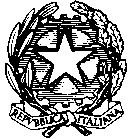 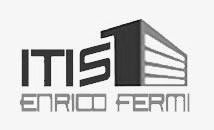 Ufficio Scolastico Regionale per il LazioIstituto Tecnico Industriale Statale “ENRICO FERMI”Via Trionfale n. 8737 cap.00135 Roma  C.F. 80195290582 · Ambito territoriale 8 · C.M. RMTF040002Corso Diurno  Tel. 0630600237 · 06121124685  ·  Corso Serale Tel. 0630601475    www.itisfermi.edu.it   ·   e-mail:  rmtf040002@istruzione.it  ·  p.e.c.:  rmtf040002@pec.istruzione.itAutorizzazione per il viaggio di SCOPODestinazione: Spiaggia Romea (FE)Il/La sottoscritto/a ____________________________________________________________________residente a ____________________, via __________________________________________n. _______tel. _________________ cell.(genitore) ___________________mail_____________________________Genitore/tutore dell’alunno ________________________________ nato a ______________________il ________________________ iscritto alla classe _____ sez._____AUTORIZZAil/la proprio/a figlio/a a partecipare al viaggio di istruzione a Spiaggia Romea (FE) dal giorno 19/04/2024 al giorno 23/04/2024. All’uopoDICHIARAChe il/la proprio/a figlio/a risulta in stato di buona salute ed è in grado di svolgere le attività proposte durante il viaggio di istruzione.Che il/la proprio/a figlio/a necessita delle seguenti particolari attenzioni:Allergie_____________________________________________________________________________________________________________________________________________________________Intolleranze alimentari ________________________________________________________________________________________________________________________________________________Altro________________________________________________________________________________________________________________________________________________________________Dichiara inoltre che quanto sopra corrisponde al vero e solleva l’Istituto e i docenti accompagnatori da ogni responsabilità derivante da problematiche di salute note e non dichiarate nel presente modulo e da qualsivoglia responsabilità per eventi dannosi e infortuni agli stessi alunni nonché a terze persone e/o cose che dovessero insorgere durante tutto il periodo di soggiorno e nei trasferimenti.Roma, __________________						Il genitore/tutore     _______________________										Lo Studente     _______________________